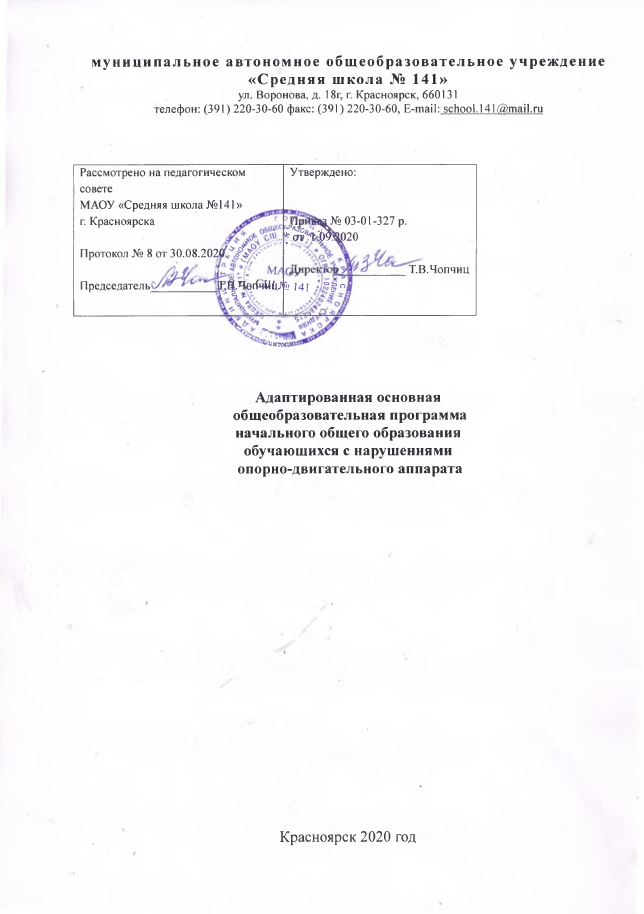 ОГЛАВЛЕНИЕ1.Целевой раздел	                                                                                  3     1.1. Пояснительная записка	                                                                        3     1.2. Планируемые результаты освоения обучающимися  с нарушениями опорно-двигательного аппарата (вариант 6.1) адаптированной основной общеобразовательной программы начального общего образования	  10                                   1.3. Система оценки достижения обучающимися  с нарушениями опорно-двигательного аппарата планируемых результатов освоения  адаптированной основной общеобразовательной программы  начального общего образования                                                                             14        2. Содержательный раздел	                                                                      162.1. Направление и содержание программы коррекционной работы                                                                                                           163. Организационный раздел	                                                            173.1.Учебный план                                                                                        173.2.Система условий реализации адаптированной основной общеобразовательной программы начального общего образования обучающихся с нарушениями опорно-двигательного аппарата     18адаптированная основная Общеобразовательная программа начального общего образования МАОУ СШ №141 обучающихся 
с нарушениями опорно-двигательного аппарата (вариант 6.1)1 Целевой раздел1.1. Пояснительная запискаАдаптированная основная общеобразовательная программа (далее – АООП) начального общего образования (далее - НОО) обучающихся с нарушениями опорно-двигательного аппарата МАОУ СШ № 141 определяет содержание и организацию образовательной деятельности обучающихся с НОДА с учетом образовательных потребностей и запросов участников образовательных отношений. АООП НОО (вариант 6.1) разработана в соответствии со следующими нормативными документами:Федеральным законом Российской Федерации «Об образовании в Российской Федерации» N 273-ФЗ (в ред. Федеральных законов от 07.05.2013 N 99-ФЗ, от 23.07.2013 N 203-ФЗ);Федеральным государственным образовательным стандартом начального общего образования (далее– ФГОС), утвержденным приказом Министерства образования и науки РФ от 6.10.2009 №373 (с изм. от 26.10.2010, 22.09.2011, 18.12.2012, 29.12.2014, 18.05.2015, 31.12.2015),Федеральным государственным образовательным стандаром начального общего образования обучающихся с ограниченными возможностями здоровья, утвержденный приказом Минобрнауки России от 19 декабря 2014г. №1598,СанПин 2.4.2.2821-10 "Санитарно-эпидемиологические требования к условиям обучения и организации обучения в общеобразовательных учреждениях", утвержденными постановлением Главного государственного санитарного врача РФ от 29.12.2010 №189 (с изм. от 29.06.2011, 25.12.2013, 24.11.2015),СанПин 2.4.2.3286-15 «Санитарно-эпидемиологические требования к условиям и организации обучения и воспитания в организациях, осуществляющих образовательную деятельность по адаптированным основным образовательным программам для обучающихся с ОВЗ», утвержденный постановлением Главного государственного санитарного врача Российской Федерации от 10.07.2015 № 26,Уставом МАОУ СШ № 141,учетом Примерной адаптированной основной общеобразовательной программы начального общего образования обучающихся с НОДА, одобренной решением федерального учебно-методического объединения по общему образованию (протокол  от 22.12. 2015 г. № 4/15).Цель реализации адаптированной основной общеобразовательной программы начального общего образования обучающихся с НОДАЦель реализации АООП НОО МАОУ СШ № 141  - обеспечение планируемых результатов по достижению выпускником с НОДА целевых установок, знаний, умений, навыков, компетенций и компетентностей, определяемых личностными, семейными, общественными, государственными потребностями и возможностями обучающегося, индивидуальными особенностями его развития и состояния здоровья.Вариант 6.1. адресован обучающимся с НОДА, достигшим к моменту поступления в школу уровня развития, близкого возрастной норме и имеющим положительный опыт общения со здоровыми сверстниками. Обучающийся с НОДА получает образование, сопоставимое на всех его уровнях, с образованием здоровых сверстников, находясь в их среде и в те же календарные сроки. Он полностью включён в общий образовательный поток (инклюзия) и по окончании школы может получить такой же документ об образовании, как и его здоровые сверстники. Осваивая основную образовательную Программу, требования к которой установлены действующим ФГОС, обучающийся с НОДА имеет право на прохождение текущей, промежуточной и государственной итоговой аттестации в иных формах. Эти специальные условия аттестаций конкретизируются применительно к особенностям обучающихся с НОДА по первому варианту ФГОС.В случае необходимости среда и рабочее место обучающегося с НОДА организовываются в соответствии с особенностями ограничений его здоровья.Обязательной является систематическая специальная помощь – создание условий для реализации особых образовательных потребностей. Основная образовательная Программа (требования к которой установлены действующим ФГОС), поддерживается Программой коррекционной работы, направленной на развитие жизненной компетенции ребёнка и поддержку в освоении основной общеобразовательной Программы. Принципы и подходы к формированию адаптированной основной общеобразовательной программы начального общего образования обучающихся с нарушениями опорно-двигательного аппаратаВ основу разработки АООП НОО МАОУ СШ № 141 для обучающихся с нарушениями опорно-двигательного аппарата заложены дифференцированный и деятельностный подходы.Дифференцированный подход к построению АООП НОО для детей с НОДА предполагает учёт особых образовательных потребностей этих обучающихся, которые проявляются в неоднородности возможностей освоения содержания образования. Это предусматривает возможность создания с учётом типологических и индивидуальных особенностей развития необходимого варианта образовательной программы, в том числе и на основе индивидуального учебного плана. АООП создаётся в соответствии с дифференцированно сформулированными в ФГОС НОО обучающихся с НОДА требованиями к:- структуре образовательной программы;- условиям реализации образовательной программы; - результатам образования.Применение дифференцированного подхода обеспечивает разнообразие содержания, предоставляя детям с НОДА возможность реализовать индивидуальный потенциал развития. Деятельностный подход основывается на теоретических положениях отечественной психологической науки, раскрывающих основные закономерности процесса обучения и воспитания обучащихся, структуру образовательной деятельности с учётом общих закономерностей развития детей с нормальным и нарушенным развитием.Деятельностный подход строится на признании того, что развитие личности обучающихся с НОДА младшего школьного возраста определяется характером организации доступной им деятельности (предметно-практической и учебной). Основным средством реализации деятельностного подхода является обучение как процесс организации познавательной и предметно-практической деятельности обучающихся, обеспечивающий овладение ими содержания образования.Реализация деятельностного подхода обеспечивает:придание результатам образования социально и личностно значимого характера;прочное усвоение обучающимися с НОДА знаний и опыта разнообразной деятельности и поведения, возможность их самостоятельного продвижения в изучаемых образовательных областях;существенное повышение мотивации и интереса к учению, приобретению нового опыта деятельности и поведения;обеспечение условий для общекультурного и личностного развития обучающихся с НОДА на основе формирования универсальных учебных действий, которые обеспечивают не только успешное усвоение ими системы научных знаний, умений и навыков (академических результатов), позволяющих продолжить образование на следующей ступени, но и жизненной компетенции, составляющей основу социальной успешности.В основу формирования адаптированной основной общеобразовательной программы начального общего образования обучающихся с НОДА в МАОУ СШ № 141 положены следующие принципы:- принципы государственной политики РФ в области образования (гуманистический характер образования, единство образовательного пространства на территории Российской Федерации, светский характер образования, общедоступность образования, адаптивность системы образования к уровням и особенностям развития и подготовки обучающихся и воспитанников и др.); - принцип учёта типологических и индивидуальных образовательных потребностей обучающихся;- принцип коррекционной направленности образовательного процесса;- принцип развивающей направленности образовательного процесса, ориентирующий его на развитие личности обучающегося и расширение его  «зоны ближайшего развития» с учетом особых образовательных потребностей;- онтогенетический принцип; - принцип преемственности, предполагающий при проектировании АООП ориентировку на программу основного общего образования, что обеспечивает непрерывность образования обучающихся с НОДА;- принцип целостности содержания образования: содержание образования едино; в основе структуры содержания образования лежит не понятие предмета, а понятие «образовательной области»;- принцип направленности на формирование деятельности, обеспечивает возможность овладения детьми с НОДА всеми видами доступной им предметно-практической деятельности, способами и приемами познавательной и учебной деятельности, коммуникативной деятельности и нормативным поведением;- принцип переноса знаний и умений и навыков и отношений, сформированных в условиях учебной ситуации, в деятельность в жизненной ситуации, что обеспечит готовность обучающегося к самостоятельной ориентировке и активной деятельности в реальном мире, в действительной жизни;- принцип сотрудничества с семьей.Психолого-педагогическая характеристика обучающихся с НОДАКатегория детей с нарушениями опорно-двигательного аппарата - неоднородная по составу группа школьников. Группа обучающихся с нарушениями опорно-двигательного аппарата объединяет детей со значительным разбросом первичных и вторичных нарушений развития. Отклонения в развитии у детей с такой патологией отличаются значительной полиморфностью и диссоциацией в степени выраженности. В зависимости от причины и времени действия вредных факторов отмечаются виды патологии опорно-двигательного аппарата (типология двигательных нарушений  И.Ю. Левченко, О.Г. Приходько; классификация, К.А. Семеновой, Е.М. Мастюковой и М.К. Смуглиной; Международная классификация болезней 10–го пересмотра).Задачи психолого-педагогического сопровождения ребёнка с НОДА в образовательном процессе: правильное распознавание наиболее актуальных проблем его развития, своевременное оказание адресной помощи и динамическая оценка её результативности с опорой на типологию, которая носит педагогически ориентированный характер. Группа обучающихся с НОДА по варианту 6.1.: дети с нарушениями функций опорно-двигательного аппарата различного этиопатогенеза, передвигающиеся самостоятельно или с применением ортопедических средств, имеющие нормальное психическое развитие и разборчивую речь. Достаточное интеллектуальное развитие у этих детей часто сочетается с отсутствием уверенности в себе, с ограниченной самостоятельностью, с повышенной внушаемостью. Личностная незрелость проявляется в наивности суждений, слабой ориентированности в бытовых и практических вопросах жизни.Особые образовательные потребности обучающихся с НОДАОсобые образовательные потребности у детей с нарушениями опорно-двигательного аппарата задаются спецификой двигательных нарушений, а также спецификой нарушения психического развития, и определяют особую логику построения учебного процесса, находят своё отражение в структуре и содержании образования. Особые потребности, свойственные обучающимся с НОДА:обязательность непрерывности коррекционно-развивающего процесса, реализуемого, как через содержание образовательных областей, так и в процессе индивидуальной работы;требуется введение в содержание обучения специальных разделов, не присутствующих в Программе, адресованной традиционно развивающимся сверстникам;использование специальных методов, приёмов и средств обучения (в том числе специализированных компьютерных и ассистивных технологий), обеспечивающих реализацию «обходных путей» обучения;индивидуализация обучения требуется в большей степени, чем для нормально развивающегося ребёнка;обеспечение особой пространственной и временной организации образовательной среды;обеспечение специальными приспособлениями и индивидуально адаптированным рабочим местом. организация различных видов помощи (в сопровождении на уроках, помощи в самообслуживании), что обеспечивает необходимые в период начального обучения щадящий режим, психологическую и коррекционно-педагогическую помощь. 2.1.2. Планируемые результаты освоения обучающимися 
с нарушениями опорно-двигательного аппарата 
адаптированной основной общеобразовательной программы 
начального общего образованияЛичностные, метапредметные и предметные результаты освоения обучающимися с НОДА  АООП НОО соответствуют ФГОС НОО и основной общеобразовательной программе (далее – АООП) начального общего образования (далее - НОО) обучающихся с нарушениями опорно-двигательного аппарата МАОУ СШ № 141.Личностные, метапредметные и предметные результаты освоения обучающимися с НОДА  АООП НОО соответствуют ФГОС НОО и Основной образовательной программе начального общего образования МАОУ СШ № 141.Планируемые результаты освоения обучающимися с нарушениями опорно-двигательного аппарата АООП НОО дополняются результатами освоения программы коррекционной работы.Планируемые результаты освоения обучающимися с нарушениями опорно-двигательного аппарата программы коррекционной работыПо каждому направлению коррекционной работы определяются планируемые результаты реализации этой программы для каждого обучающегося.1. Требования к результатам реализации программы коррекционной работы по направлению «Медицинская коррекция и реабилитация»:- Умение адекватно оценивать свои силы, понимать, что можно и чего нельзя: в еде, в физической нагрузке, в приёме медицинских препаратов, осуществлении вакцинации.- Умение пользоваться личными адаптивными и ассистивными средствами в разных ситуациях (очки, специальное кресло, индивидуально адаптированное рабочее место, специализированные клавиатуры компьютера, заменители традиционной мышки, памперсы и др.).- Умение удовлетворять биологические и социальные потребности, адаптироваться к окружающей среде.- Понимание ребёнком того, что попросить о помощи при проблемах в жизнеобеспечении – это нормально и необходимо, не стыдно, не унизительно. Умение адекватно выбрать взрослого и обратиться к нему за помощью, точно описать возникшую проблему, иметь достаточный запас фраз и определений. - Умение выделять ситуации, когда требуется привлечение родителей, и объяснять учителю (работнику школы) необходимость связаться с семьёй для принятия решения в области жизнеобеспечения.- Прогресс в развитии самостоятельности и независимости в быту.- Представление об устройстве домашней жизни, умение включаться в разнообразные повседневные дела, принимать посильное участие в них, адекватная оценка своих возможностей для выполнения определенных обязанностей в каких-то областях домашней жизни. Сформированность умения брать на себя ответственность в этой деятельности.- Представление об устройстве школьной жизни. Умение ориентироваться в пространстве школы и просить о помощи в случае затруднений, ориентироваться в расписании занятий. Умение включаться в разнообразные повседневные школьные дела, принимать посильное участие в них, брать на себя ответственность. Прогресс ребёнка в этом направлении.- Стремление ребёнка активно участвовать в подготовке и проведении праздников и других мероприятий дома и в школе, прогресс в этом направлении.2. Требования к результатам реализации программы коррекционной работы по направлению: «Психологическая коррекция познавательных процессов»:- Развитие у ребёнка любознательности, наблюдательности, способности замечать новое, задавать вопросы, включаться в совместную со взрослым исследовательскую деятельность.-Умение самостоятельно конструировать по моделям, использовать пространственные и метрические признаки предметов, использование словесного обозначения пространственных отношений.- Увеличение объема произвольной памяти в зрительной, слуховой и осязательной модальности.- Умение ребенка выделить, осознать и принять цели действия.- Умение планировать свою деятельность по времени и содержанию.- Умение контролировать свои действия и вносить необходимые коррективы.- Умение обратиться к взрослым при затруднениях в учебном процессе, сформулировать запрос о специальной помощи.3. Требования к результатам реализации программы коррекционной работы по направлению «Психологическая коррекция эмоциональных нарушений»:- Смягчение эмоционального дискомфорта ребёнка, повышение активности и самостоятельности, устранение вторичных личностных реакций, обусловленных эмоциональными нарушениями, такими, как агрессивность, повышенная возбудимость, тревожная мнительность, эмоциональная отгороженность.- Модифицирование эмоциональных отношений и переживаний ребенка, способов реагирования на отношение к нему окружающих.- Умение самостоятельно находить нужные формы эмоционального реагирования и управлять ими. - Практические умения саморегуляции, включающие выработку навыков управления вниманием, регуляции ритма дыхания и мышечного тонуса.3. Требования к результатам реализации программы коррекционной работы по направлению: «Психологическая коррекция социально-психологических проявлений»: - Уменьшение ореола исключительности психологических проблем.- Умение получить эмоциональную поддержку от сверстников, имеющих общие проблемы и цели.- Умение начать и поддержать разговор, задать вопрос, выразить свои намерения, просьбу, пожелание, опасения, завершить разговор.- Умение корректно выразить отказ и недовольство, благодарность, сочувствие и т.д. Умение получать и уточнять информацию от собеседника.4. Требования к результатам реализации программы коррекционной работы по направлению «Коррекция нарушений речи»:- Умение решать актуальные житейские задачи, используя коммуникацию (вербальную, невербальную) как средство достижения цели.- Формирование слухового контроля за своим произношением и фонематическим анализом.- Нормализация проприоциптивной дыхательной мускулатуры при и вне фонации.- Формирование синхронности речевого дыхания и голосоподачи.- Автоматизация поставленных звуков.- Умение передать свои впечатления, умозаключения так, чтобы быть понятым другим человеком. Умение делиться своими воспоминаниями, впечатлениями и планами с другими людьми.5. Требования к результатам реализации программы коррекционной работы по направлению «Коррекция нарушений чтения и письма»:- Умение чтения разных слогов.- Умение чтения слов, не несущих смысловой нагрузки.-Умение чтения текстов, составленных по законам морфологии и грамматических связей в русском языке из слов, не имеющих семантической значимости.- Умение дифференцировать звуки на фонетико-фонематическом уровне.- Умение осуществлять морфемный анализ и синтез слов.- Умение  анализировать слова и предложения на лексико-грамматическом уровне.- Умение  анализировать слова и предложения на синтаксическом уровне.При составлении программы коррекционной работы, направленной на поддержку ребёнка в освоении основной образовательной программы, необходимо руководствоваться рекомендациями, зафиксированными в Индивидуальной Программе Реабилитации ребенка-инвалида (ИПР) в разделе: «Мероприятия психолого-педагогической реабилитации», выдаваемой федеральными государственными учреждениями Медико-Социальной Экспертизы.2.1.3. Система оценки достижения обучающимися 
с нарушениями опорно-двигательного аппарата планируемых результатов освоения адаптированной основной общеобразовательной программы начального общего образованияСистема оценки достижения обучающимися с НОДА планируемых результатов освоения АООП НОО позволяет вести оценку предметных, метапредметных и личностных результатов в соответствии с Основной образовательной программой начального общего образования МАОУ СШ № 141.Система оценки достижения обучающимися с НОДА планируемых результатов освоения АООП НОО предусматривает оценку достижения обучающимися с НОДА планируемых результатов освоения программы коррекционной работы. Оценка достижения обучающимися с НОДА планируемых результатов освоения программы коррекционной работыПрименительно к варианту 6.1. ФГОС для детей с НОДА задачей экспертной группы является выработка согласованной оценки достижений ребёнка в сфере жизненной компетенции. Основой служит анализ изменений поведения ребёнка в повседневной жизни по следующим позициям, соответствующим направлениям коррекционной работы с ребенком в условиях инклюзии:адекватность представлений о собственных возможностях и ограничениях, о насущно необходимом жизнеобеспечении;способность вступать в коммуникацию с взрослыми по вопросам медицинского сопровождения и создания специальных условий для пребывания в школе, своих нуждах и правах в организации обучения;владение социально-бытовыми умениями в повседневной жизни; владение навыками коммуникации и принятыми ритуалами социального взаимодействия (т. е. самой формой поведения, его социальным рисунком);осмысление и дифференциация картины мира, ее временно-пространственной организации;осмысление социального окружения, своего места в нем, принятие соответствующих возрасту ценностей и социальных ролей.Результаты анализа изменений в повседневном поведении ребенка в варианте 6.1. ФГОС представляются в форме удобных и понятных всем членам экспертной группы условных единиц (0 – 3 балла), характеризующих достигнутый уровень жизненной компетенции ребенка в условиях инклюзии.2.2. Содержательный разделПрограмма формирования универсальных учебных действий, программа отдельных учебных предметов и курсов внеурочной деятельности, программа духовно-нравственного развития, воспитания обучающихся с НОДА, программа формирования экологической культуры, здорового и безопасного образа жизни, программа внеурочной деятельности соответствуют ФГОС НОО и Основной образовательной программе начального общего образования МАОУ СШ № 141.Структура АООП НОО предполагает введение программы коррекционной работы.2.2.1. Направление и содержание программы коррекционной работыНаправления коррекционной помощи:- медицинская коррекция и абилитация (лечебно-воспитательные мероприятия, медикаментозное лечение, психотерапевтическое лечение);- психологическая коррекция познавательных процессов;- психологическая коррекция эмоциональных нарушений;- психологическая коррекция социально-психологических проявлений;- коррекция нарушений речи;- коррекция нарушений чтения и письма.Для успешной интеграции в общеобразовательную школу дети с НОДА, помимо организации  доступной среды, нуждаются в организации специальной помощи. Обязательным условием усвоения варианта 6,1. стандарта является систематическая специальная психолого-педагогическая поддержка коллектива учителей, родителей, детского коллектива и самого ребенка с двигательными нарушениями. Психолого-педагогическая поддержка:- помощь в формировании адекватных отношений между ребенком, одноклассниками, родителями, учителями;- работа по профилактике  внутриличностных и межличностных  конфликтов в классе/школе;- поддержание эмоционально комфортной обстановки в классе;- обеспечение ребёнку успеха в доступных ему видах деятельности с целью предупреждения у него  негативного отношения к учебе и ситуации школьного обучения в целом.2.3. Организационный раздел2.3.1. Учебный планОбязательные предметные области учебного плана и учебные предметы соответствуют ФГОС НОО и Основной образовательной программе начального общего образования МАОУ СШ № 141.1А, Б, В, Г  (по  5-ти дневной рабочей неделе)2А, Б, В, Г  (по  5-ти дневной рабочей неделе)3 А, Б, В, Г классы  (по  5-ти дневной рабочей неделе)4 А, Б, В, Г классы  (по  5-ти дневной рабочей неделе)2.3.2. Система условий реализации адаптированной основной образовательной программы начального общего образования обучающихся с нарушениями опорно-двигательного аппаратаКадровые условияКурсовая подготовкаФинансовые условияСтандарт исходит из параметров уже имеющегося финансирования школьного образования детей с ОВЗ, не предполагает выхода за рамки уже установленных границ. В соответствии с конституционными правами детей с ОВЗ на образование должно быть предусмотрено финансирование, размер которого сохраняется вне зависимости от выбранного уровня образования, варианта стандарта, степени интеграции ребёнка в общеобразовательную среду.Нормативы определяются органами государственной власти субъектов Российской Федерации в соответствии с пунктом 3 части 1 статьи 8 Закона. Нормативные затраты определяются по каждому уровню образования в соответствии с федеральными государственными образовательными стандартами по каждому виду образовательных программ с учетом форм обучения, типа образовательной организации, сетевой формы реализации образовательных программ, образовательных технологий, специальных условий получения образования обучающимися с ограниченными возможностями здоровья, обеспечения дополнительного профессионального образования педагогическим работникам, обеспечения безопасных условий обучения и воспитания, охраны здоровья обучающихся, а также с учетом иных, предусмотренных Законом, особенностей организации и осуществления образовательной деятельности (для различных категорий обучающихся) в расчете на одного обучающегося, если иное не установлено настоящей статьей.Финансово-экономическое обеспечение образования лиц с ОВЗ опирается на п.2 ст. 99 ФЗ «Об образовании в Российской Федерации». Финансовые условия реализации адаптированной общеобразовательной программы для бучающихся с НОДА :– обеспечивают образовательной организации возможность исполнения требований стандарта;– обеспечивают реализацию обязательной части адаптированной программы и части, формируемой участниками образовательного процесса вне зависимости от количества учебных дней в неделю;– отражают структуру и объем расходов, необходимых для реализации адаптированной программы и достижения планируемых результатов, а также механизм их формирования. Финансирование реализации адаптированной общеобразовательной программы для обучающихся с НОДА должно осуществляться в объёме не ниже установленных нормативов финансирования государственного образовательного учреждения.Структура расходов на образование включает:– образование ребёнка на основе адаптированной образовательной программы;– сопровождение ребёнка в период его нахождения в образовательной организации;– консультирование родителей и членов семей по вопросам образования ребенка;– обеспечение необходимым учебным, информационно-техническим оборудованием и учебно-дидактическим материалом.Согласно п.2 ст. 99 ФЗ «Об образовании в Российской Федерации» нормативные затраты на оказание государственной или муниципальной услуги в сфере образования определяются по каждому уровню образования в соответствии с федеральными государственными образовательными стандартами, по каждому виду и направленности (профилю) образовательных программ с учетом форм обучения, типа образовательной организации, сетевой формы реализации образовательных программ, образовательных технологий, специальных условий получения образования обучающимися с ОВЗ. Материально-технические условияВажным условием реализации основной образовательной программы НОО для обучающихся с НОДА, является возможность для беспрепятственного доступа обучающихся с НОДА ко всем объектам инфраструктуры образовательной организации.Все помещения МАОУ СШ № 141, позволяют ребёнку беспрепятственно передвигаться. Обеспечен беспрепятственный доступ в учебные помещения, столовые, туалетные и другие помещения ОО. Всё пространство класса доступно ребенку, передвигающемуся как самостоятельно, так и с помощью приспособлений.В МАОУ СШ № 141 созданы условия для функционирования современной информационно-образовательной среды, включающей электронные информационные ресурсы, электронные образовательные ресурсы, совокупность информационных технологий, телекоммуникационных технологий, соответствующих технических средств и технологий (в том числе, флеш-тренажеров, инструментов Wiki, цифровых видео материалов и др.), обеспечивающих достижение каждым обучающимся с НОДА максимально возможных для него результатов обучения.Материально-технические условия реализации адаптированной основной образовательной программы начального общего образования обеспечивают возможность достижения обучающимися установленных Стандартом требований к результатам освоения основной образовательной программы начального общего образования детей с НОДА, а также соблюдение:– санитарно-гигиенических норм образовательного процесса (требования к водоснабжению, канализации, освещению, воздушно-тепловому режиму и т. д.); – санитарно-бытовых условий (наличие оборудованных гардеробов, санузлов, мест личной гигиены и т. д.); – социально-бытовых условий (наличие оборудованного рабочего места, учительской, комнаты психологической разгрузки и т.д.);– пожарной и электробезопасности; – требований охраны труда;– своевременных сроков и необходимых объемов текущего и капитального ремонта;– возможность для беспрепятственного доступа обучающихся к информации, объектам инфраструктуры образовательного учреждения. Материально-техническая база реализации адаптированной основной образовательной программы начального общего образования детей с НОДА соответствует действующим санитарным и противопожарным нормам, нормам охраны труда работников образовательных учреждений, предъявляемым к:– участку (территории) образовательного учреждения (площадь, инсоляция, освещение, размещение, необходимый набор зон для обеспечения образовательной и хозяйственной деятельности образовательного учреждения и их оборудование); – зданию образовательного учреждения (доступная архитектурная среда во всех помещениях здания, необходимый набор и размещение помещений для осуществления образовательного процесса на ступени начального общего образования, их площадь, освещенность, расположение и размеры рабочих, игровых зон и зон для индивидуальных занятий в учебных кабинетах образовательного учреждения, для активной деятельности, сна и отдыха, структура которых должна обеспечивать возможность для организации урочной и внеурочной учебной деятельности); – помещениям библиотек (площадь, размещение рабочих зон, наличие читального зала, число читательских мест, медиатеки); – помещениям для питания обучающихся, а также для хранения и приготовления пищи, обеспечивающим возможность организации качественного горячего питания, в том числе горячих завтраков; – помещениям, предназначенным для занятий музыкой, изобразительным искусством, роботехникой, моделированием, техническим творчеством, естественнонаучными исследованиями, иностранными языками, – актовому залу; – спортивным залам, бассейнам, игровому и спортивному оборудованию; – помещениям для медицинского персонала;– мебели, офисному оснащению и  хозяйственному инвентарю;– расходным материалам и канцелярским принадлежностям (бумага для ручного и машинного письма, инструменты письма (в тетрадях и на доске), изобразительного искусства, технологической обработки и конструирования, химические реактивы, носители цифровой информации). Предметные областиУчебные предметыКоличество часовКоличество часовКоличество часовКоличество часовКоличество часов1.Обязательная часть1.Обязательная часть1.Обязательная часть1АШкола России1БШкола 21 век1ВШкола России1ГШкола РоссииРусский язык и литературное чтениеРусский язык33333Русский язык и литературное чтениеЛитературное чтение44444Родной язык и  литературное чтение на родном языкеРодной русский язык0,50,50,50,50,5Родной язык и  литературное чтение на родном языкеЛитературное чтение на родном русском языке0,50,50,50,50,5Иностранный языкИностранный язык-----Математика и информатикаМатематика44444Окружающий мирОкружающий мир22222Основы религиозных культур и светской этикиОсновы религиозных культур и светской этики-----ИскусствоМузыкаИзобразительное искусство1111111111ТехнологияТехнология11111Физическая культураФизическая культура33333Итого:Итого:20202020202.Часть, формируемая участникамиобразовательных отношений2.Часть, формируемая участникамиобразовательных отношений2.Часть, формируемая участникамиобразовательных отношений2.Часть, формируемая участникамиобразовательных отношений2.Часть, формируемая участникамиобразовательных отношений2.Часть, формируемая участникамиобразовательных отношений2.Часть, формируемая участникамиобразовательных отношенийРусский язык11111Максимально допустимая недельная нагрузкаМаксимально допустимая недельная нагрузка2121212121Предметные областиУчебные предметыКоличество часовКоличество часовКоличество часовКоличество часовКоличество часовОбязательная частьОбязательная частьОбязательная часть2АШкола России2БШкола России2ВПерспектива2ГШкола 21 векРусский язык и литературное чтениеРусский язык44444Русский язык и литературное чтениеЛитературное чтение44444Иностранный языкИностранный язык22222Математика и информатикаМатематика44444Окружающий мирОкружающий мир22222Основы религиозных культур и светской этикиОсновы религиозных культур и светской этики-----ИскусствоМузыкаИзобразительное искусство1111111111ТехнологияТехнология11111Физическая культураФизическая культура33333Итого:Итого:2222222222Часть, формируемая участникамиобразовательных отношенийЧасть, формируемая участникамиобразовательных отношенийЧасть, формируемая участникамиобразовательных отношенийЧасть, формируемая участникамиобразовательных отношенийЧасть, формируемая участникамиобразовательных отношенийЧасть, формируемая участникамиобразовательных отношенийЧасть, формируемая участникамиобразовательных отношенийРусский язык11111Максимально допустимая недельная  нагрузкаМаксимально допустимая недельная  нагрузка2323232323Предметные областиУчебные предметыКоличество часовКоличество часовКоличество часовКоличество часовКоличество часов1.Обязательная часть1.Обязательная часть1.Обязательная часть3АШкола России3БЭльконин-Давыдов3ВШколаРоссии3ГШкола РоссииРусский язык и литературное чтениеРусский язык44444Русский язык и литературное чтениеЛитературное чтение44444Иностранный языкИностранный язык22222Математика и информатикаМатематика44444Окружающий мирОкружающий мир22222Основы религиозных культур и светской этикиОсновы религиозных культур и светской этики-----ИскусствоМузыкаИзобразительное искусство1111111111ТехнологияТехнология11111Физическая культураФизическая культура33333Итого:Итого:22222222222.Часть, формируемая участникамиобразовательных отношений2.Часть, формируемая участникамиобразовательных отношений2.Часть, формируемая участникамиобразовательных отношений2.Часть, формируемая участникамиобразовательных отношений2.Часть, формируемая участникамиобразовательных отношений2.Часть, формируемая участникамиобразовательных отношений2.Часть, формируемая участникамиобразовательных отношенийРусский язык11111Максимально допустимая недельная нагрузкаМаксимально допустимая недельная нагрузка2323232323Предметные областиУчебные предметыКоличество часовКоличество часовКоличество часовКоличество часовКоличество часов1.Обязательная часть1.Обязательная часть1.Обязательная часть4АШкола России4БШкола России4ВШколаРоссии4ГШкола РоссииРусский язык и литературное чтениеРусский язык44444Русский язык и литературное чтениеЛитературное чтение33333Иностранный языкИностранный язык22222Математика и информатикаМатематика44444Окружающий мирОкружающий мир22222Основы религиозных культур и светской этикиОсновы религиозных культур и светской этики11111ИскусствоМузыкаИзобразительное искусство1111111111ТехнологияТехнология11111Физическая культураФизическая культура33333Итого:Итого:22222222222.Часть, формируемая участникамиобразовательных отношений2.Часть, формируемая участникамиобразовательных отношений2.Часть, формируемая участникамиобразовательных отношений2.Часть, формируемая участникамиобразовательных отношений2.Часть, формируемая участникамиобразовательных отношений2.Часть, формируемая участникамиобразовательных отношений2.Часть, формируемая участникамиобразовательных отношенийРусский язык11111Максимально допустимая недельная нагрузкаМаксимально допустимая недельная нагрузка2323232323ДолжностьДолжностные обязанностиКоличество работников в ОУ (требуется / имеется)Уровень квалификации работников ОУУровень квалификации работников ОУДолжностьДолжностные обязанностиКоличество работников в ОУ (требуется / имеется)Требования к уровню квалификацииФактическийРуководитель образовательного учреждения (директор)Обеспечивает системную образовательную  и административно-хозяйственную  работу образовательного учреждения.0/1Высшее профессиональное образование по направлениям подготовки "Государственное и муниципальное управление", "Менеджмент", "Управление персоналом" и стаж работы на педагогических должностях не менее 5 лет, или высшее профессиональное образование и дополнительное профессиональное образование в области государственного и муниципального управления или менеджмента и экономики и стаж работы на педагогических или руководящих должностях не менее 5 лет.высшее профессиональное образование и дополнительное профессиональное образование в области государственного и муниципального управления, менеджмента и экономики и стаж работы на педагогических или руководящих должностях более 5 лет.Заместитель руководителяКоординирует работу преподавателей, воспитателей разработку учебно-методической и иной документации. Обеспечивает  совершенствование методов организации образовательного процесса. Осуществляет контроль за качеством образовательного процесса0/4Высшее профессиональное образование по направлениям подготовки "Государственное и муниципальное управление", "Менеджмент", "Управление персоналом" и стаж работы на педагогических должностях не менее 5 лет, или высшее профессиональное образование и дополнительное профессиональное образование в области государственного и муниципального управления или менеджмента и экономики и стаж работы на педагогических или руководящих должностях не менее 5 лет.высшее профессиональное образование и стаж работы на педагогических или руководящих должностях не менее 5 летУчительОсуществляет обучение и воспитание обучающихся, способствует формированию общей культуры личности, социализации, осознанного выбора и освоения образовательных программ.0/15Высшее профессиональное образование или среднее профессиональное образование по направлению подготовки "Образование и педагогика" или в области, соответствующей преподаваемому предмету, без предъявления требований к стажу работы, либо высшее профессиональное образование или среднее профессиональное образование и дополнительное профессиональное образование по направлению деятельности в образовательном учреждении без предъявления требований к стажу работы.Высшее профессиональное образование – 23;Среднее профессиональное образование - 1Среднее профессиональное образование Социальный педагогОсуществляет комплекс мероприятий по воспитанию, образованиюразвитию и социальной защите личности в учреждениях,организациях и по месту жительства обучающихся. 0/1Высшее профессиональное образование или среднее профессиональное образование по направлениям подготовки «Образование и педагогика», «Социальная педагогика» без предъявления требований к стажу работы.Высшее профессиональное образование Педагог-психологОсуществляет профессиональную деятельность, направленную на сохранение психического, соматического и социального благополучия обучающихся0/1Высшее профессиональное образование или среднее профессиональное образование по направлению подготовки "Педагогика и психология" без предъявления требований к стажу работы либо высшее профессиональное образование или среднее профессиональное образование и дополнительное профессиональное образование по направлению подготовки "Педагогика и психология" без предъявления требований к стажу работы.Высшее профессиональное образование Педагог дополнительного образованияОсуществляет дополнительное образование обучающихся всоответствии с образовательной программой, развивает их разнообразную творческую деятельность.0/7Высшее профессиональное образование или среднее профессиональное образование в области, соответствующей профилю кружка, секции, студии, клубного и иного детского объединения без предъявления требований к стажу работы либо высшее профессиональное образование или среднее профессиональное образование и дополнительное профессиональное образование по направлению "Образование и педагогика" без предъявления требований к стажу работы.Высшее профессиональное образование – 7среднее профессиональное образование - 1Учитель-логопедвысшее профессиональное образованиеЗаведующий библиотекойОбеспечивает доступ обучающихся к информационным ресурсам, участвует в их духовно-нравственном воспитании, профориентации и социализации,  содействует формированию информационной компетентности обучающихся.0/1Высшее или среднее профессиональное образование по специальности "Библиотечно-информационная деятельность"Высшее профессиональное образование2016-2017 уч.год2016-2017 уч.год2016-2017 уч.год2016-2017 уч.годФИОНаправление курсовой подготовки в соответствии с приоритетами в области образования Название курсовОрганизация дополнительного  образования, на базе которого пройдена курсовая подготовка, форма обучения, документБотвич Тамара НиколаевнаФГОС«Формирование предметных результатов освоения математики у младших школьников в соответствии с требованиями ФГОС»КГАОУ ДПО (ПК)С, 72ч. удостоверение № 17612уд, дистанционно 14.09-15.11.2016Кравченко Армануш Валтеровна«Содержание и организация образовательного процесса по физической культуре в специальных медицинских группах»КГАОУ ДПО (ПК)С, 72ч. удостоверение № 16790, очно 24.10-02.11.2016Демьянова Лариса ВикторовнаОВЗ«Организационно – управленческий аспект введения ФГОС НОО обучающихся с умственной отсталостью»КГАОУ ДПО (ПК)С, 72ч. удостоверение № 17662/уд, очно 21.11-26.11.2016Афонина Оксана ВасильевнаФГОС«Метапредметный подход в обучении-основа ФГОС ОО»ГАОУ ДПО «Институт развития образования Республики Татарстан», удостоверение № 180001235859, очно 27.03-28.03.2017 (18 часов)Вайцехович Алевтина ВикторовнаФГОС«Метапредметный подход в обучении-основа ФГОС ОО»ГАОУ ДПО «Институт развития образования Республики Татарстан», удостоверение № 180001235860, очно 27.03-28.03.2017 (18 часов)Павленко Наталья ИвановнаФГОС«Метапредметный подход в обучении-основа ФГОС ОО»ГАОУ ДПО «Институт развития образования Республики Татарстан», удостоверение № 180001235861, очно 27.03-28.03.2017 (18 часов)Елшина Нина ВикторовнаПрофессиональная деятельность педагога-библиотекаря в условиях школьного информационно-библиотечного центра(ИБЦ)КГАОУ ДПО (ПК)С, 72 ч.удостоверение №26688очно 17.04-21.26. 04.2017Найденова Екатерина ВикторовнаОВЗ«Организация психолого-педагогического сопровождения дошкольников с ОВЗ в условиях инклюзивного образования»КГАОУ ДПО (ПК)С, 72 ч.удостоверение №27599/удочно 12.06-21.06. 04.2017семинары, конференциисеминары, конференциисеминары, конференциисеминары, конференцииКостюченко Светлана ВикторовнаВсероссийский вебинар для учителей английского языка «Подготовка школьников к устной части ОГЭ по английскому языку: особенности и приемы (на примере учебников и пособий издательства «Титул»Вайцехович Алевтина Викторовна IX Всероссийская науч- методическая конференция «Современная дидактика и качество образования: становление не классно-урочных систем обучения»КГАОУ ДПО (ПК)С, 18-19.01.2017Павленко Наталья ИвановнаIX Всероссийская науч- методическая конференция «Современная дидактика и качество образования: становление не классно-урочных систем обучения»КГАОУ ДПО (ПК)С, 18-19.01.2017Рязанова Наталья ВалерьевнаIX Всероссийская науч- методическая конференция «Современная дидактика и качество образования: становление не классно-урочных систем обучения»КГАОУ ДПО (ПК)С, 18-19.01.2017Шумилова Е.Е.Семинар «Подготовка технических специалистов для проведения ЕГЭ по иностранному языку (говорение)КГАОУ ДПО (ПК)С, 02.03.2017, 8 часовКостюченко Светлана ВикторовнаМеждународный вебинар для учителей английского языка «Готовим к устной части ОГЭ по английскому языку. Три месяца до экзамена. (на примере учебников и пособий издательства «Титул»«Готовим к устной части ОГЭ по английскому языку.Задание 40 (развернутое письменное высказывание)»Издательство «Титул»,16.03.2017, 2 часа27.03.2017, 2 часа2017-2018 уч.год2017-2018 уч.год2017-2018 уч.год2017-2018 уч.годФИОНаправление курсовой подготовки в соответствии с приоритетами в области образования Название курсовОрганизация дополнительного  образования, на базе которого пройдена курсовая подготовка, форма обучения, документКравченко Армануш ВалтеровнаОВЗ«Специфика урока физической культуры при разных формах в условиях инклюзии»КГАУ ДПО «КИПК и ППРО , 72ч. удостоверение № 31075/уд, очно 04.09-14.10.2017Забалуева Ольга ГеоргиевнаФГОС«Преподавание предмета ОРКСЭ в условиях реализации требований ФГОС»КГАУ ДПО «КИПК и ППРО , 72ч. удостоверение № 32395, очно 11.09-12.12.2017Афонина Оксана Васильевнапредметные«Подготовка школьников к олимпиадам. Модуль 6.» Подготовка к олимпиадам по литературе»КГАУ ДПО «КИПК и ППРО , 88ч. удостоверение № 28343/уд, очно 25.09-06.10.2017Ганжина СветланаАлександровнаФГОС«Система оценки образовательных достижений учащихся в условиях реализации ФГОС НОО»КГАУ ДПО «КИПК и ППРО , 72ч. удостоверение № 29613, очно 23.10-01.11.2017Вайцехович Алевтина ВикторовнаФГОС ОВЗ«Обучение на дому детей с ОВЗ в соответствии с требованиями ФГОС»ЧОУ ДПО «Центр повышение квалификации», 72ч. удостоверение №242406280722, очно20.11-29.11.2017Рязанова Наталья ВалерьевнаФГОС«Поддерживающее оценивание: работа с предметными, метапредметными и личностными результатами в начальной школе»КГАУ ДПО «КИПК и ППРО , 72ч. удостоверение № 34812, очно 29.01-07.02.2018Вайцехович Алевтина Викторовнаоказание первой помощи«Основы медицинских знаний для граждан женского пола общеобразовательных организаций и профессиональных образовательных организаций»ИДОиПК(КГПУ им. В.П. Астафьева), 40ч.,удостоверение 2414 0008448, очно 5.02.2018-26.02.2018Павленко Наталья ИвановнаФГОС«Техники внутришкольного оценивания»КГАУ ДПО «КИПК и ППРО , 72ч., удостоверение №38636, очно-заочно 12.03-07.04.2018Кравченко Армануш Валтеровнаоказание первой помощи«Основы медицинских знаний для граждан женского пола общеобразовательных организаций и профессиональных образовательных организаций»ИДОиПК(КГПУ им. В.П. Астафьева), 40ч.,удостоверение26.03-16.04Костюченко Светлана Викторовнапредметные«Стратегии, тактики, особенности обучения английскому языку с учетом требований итоговой аттестации»КГАУ ДПО «КИПК и ППРО , 72ч., удостоверение №40404, очно 02.04-11.04.02.2018Антипова Людмила ВасильевнаФГОС ОВЗ«Разработка адаптированных программ на основе примерных АОПП в условиях ФГОС НОО и ФГОС образования обучающихся с умственной отсталостью (интеллектуальными нарушениями)»КГАУ ДПО «КИПК и ППРО , 72ч. удостоверение № 42987/уд, дистанционно, 27.04-16.06.2018.11.20172018-2019 уч.год2018-2019 уч.год2018-2019 уч.год2018-2019 уч.годФИОНаправление курсовой подготовки в соответствии с приоритетами в области образования Название курсовОрганизация дополнительного  образования, на базе которого пройдена курсовая подготовка, форма обучения, документАфонина Оксана Васильевнапереподготовка«Менеджмент в образовании»Диплом о профессиональной переподготовкесерия 24240№ 7860963от 30.112018Беккер Галина Юрьевнапереподготовка«Менеджмент в образовании»Диплом о профессиональной переподготовкесерия 24240№ 7860964от 30.112018Вайцехович Алевтина Викторовнапереподготовка«Менеджмент в образовании»Диплом о профессиональной переподготовкесерия 24240№ 7860965от 30.112018Демьянова Лариса Викторовнапереподготовка«Менеджмент в образовании»Диплом о профессиональной переподготовкесерия 24240№ 7860893от 30.112018Петрова Оксана ВладимировнаФГОС Техники внутриклассного оцениванияКГАУ ДПО «КИПК и ППРО , 72ч. удостоверение № 4572, очно 17.09-20.10.2018 Соколова Ольга АлександровнаФГОС Техники внутриклассного оцениванияКГАУ ДПО «КИПК и ППРО , 72ч. удостоверение № 45732, очно 17.09-20.10.2018Петрова Оксана ВладимировнаОВЗФГОС«Организация работы с обучающимися с ограниченными возможностями здоровья (ОВЗ) в соответствии с ФГОСООО «Инфоурок», 72ч., удостоверение  ПК 00029258, 03.10-17.10.2018, дистанционно г. СмоленскРостовцева Марина АлексеевнаОВЗФГОС«Организация работы с обучающимися с ограниченными возможностями здоровья (ОВЗ) в соответствии с ФГОСООО «Инфоурок», 72ч., удостоверение №30556, 03.10-24.10.2018, дистанционно г. СмоленскБотвич Тамара НиколаевнаОВЗФГОС«Инклюзивное образование детей с ОВЗ в условиях реализации ФГОС»Центр дистанционного образования «Прояви себя», удостоверение серия ВКД № 253087/2018. Томск, 03.10-26.11 2018, 108ч.Иванова Нина ПетровнаОВЗФГОС«Инклюзивное образование детей с ОВЗ в условиях реализации ФГОС»Центр дистанционного образования «Прояви себя», удостоверение серия ВКД № 253136/2018. Томск, 09.10-03.12 2018, 108ч.Гончарова Ирина ЛеонидовнаОВЗФГОС«Инклюзивное образование детей с ОВЗ в условиях реализации ФГОС»Центр дистанционного образования «Прояви себя», удостоверение серия ВКД № 253191/2018. Томск, 11.10-10.12 2018, 108ч.Рязанова Наталья ВалерьевнаОВЗФГОС«Инклюзивное образование детей с ОВЗ в условиях реализации ФГОС»Центр дистанционного образования «Прояви себя», удостоверение серия ВКД № 253225/2018. Томск, 11.10-10.12 2018, 108ч.Беккер Галина ЮрьевнаПредмет-ныеПрограмма подготовки школьников к олимпиадам по обществознании.КГАУ ДПО «КИПК и ППРО , 72ч. удостоверение №45761/уд , очно 22.10-31.10.2018 Умнова Лариса ВасильевнаОВЗФГОС«Инклюзивное образование детей с ОВЗ в условиях реализации ФГОС»Центр дистанционного образования «Прояви себя», удостоверение серия ВКД № 252875/2018. Томск, 27.09-12.11.2018Костюченко Светлана ВикторовнаОВЗФГОС«Инклюзивное образование детей с ОВЗ в условиях реализации ФГОС»Центр дистанционного образования «Прояви себя», удостоверение серия ВКД № 252987/2018. Томск, 10.10-05.11.2018Ганжина Светлана АлександровнаОВЗФГОС«Инклюзивное образование детей с ОВЗ в условиях реализации ФГОС»Центр дистанционного образования «Прояви себя», удостоверение серия ВКД № 253016/2018. Томск, 15.10-12.11.2018Гончарова Ирина ЛеонидовнаОВЗФГОС«Организация работы с обучающимися с ограниченными возможностями здоровья (ОВЗ) в соответствии с ФГОСООО «Инфоурок», 72ч., удостоверение №ПК 00034755, 25.10-14.11.2018, дистанционног. СмоленскБотвич Тамара НиколаевнаОВЗФГОС«Организация работы с обучающимися с ограниченными возможностями здоровья (ОВЗ) в соответствии с ФГОСООО «Инфоурок», 72ч., удостоверение №34590, 25.10-14.11.2018, дистанционног. СмоленскИванова Нина ПетровнаОВЗФГОС«Организация работы с обучающимися с ограниченными возможностями здоровья (ОВЗ) в соответствии с ФГОСООО «Инфоурок», 72ч., удостоверение № ПК 00034628 25.10-14.11.2018, дистанционног. СмоленскРязанова Наталья ВалерьевнаОВЗФГОС«Организация работы с обучающимися с ограниченными возможностями здоровья (ОВЗ) в соответствии с ФГОСООО «Инфоурок», 72ч., удостоверение №34813, 25.10-14.11.2018, дистанционног. СмоленскМихалева Анна Сергеевна«Первая помощь»КГБПОУ КрасМГ, 16ч., удостоверение № 2-021, 11.11.2018-22.11.2018Стагнеева Наталья ЛеонидовнаОВЗФГОС«Организация работы с обучающимися с ограниченными возможностями здоровья (ОВЗ) в соответствии с ФГОСООО «Инфоурок», 72ч., удостоверение № ПК 00036508, 01.11-21.11.2018, дистанционног. СмоленскСоколова Ольга АлександровнаОВЗФГОС«Инклюзивное образование детей с ОВЗ в условиях реализации ФГОС»Центр дистанционного образования «Прояви себя», удостоверение серия ВКД № 253282/2018. Томск, 180ч.20.11-17.12.2018Фомина Юлия МихайловнаОВЗФГОС«Инклюзивное образование детей с ОВЗ в условиях реализации ФГОС»Центр дистанционного образования «Прояви себя», удостоверение серия ВКД № 253407/2018. Томск, 108ч.01.12-24.12.2018Усольцева Эльвира Анатольевна «Тьюторское сопровождение ребенка с ограниченными возможностями здоровья в условиях инклюзивного образования»КГАУ ДПО «КИПК и ППРО , 72ч. удостоверение № 49451/уд, очно 14.01-23.01.2019